EMAITZEN TAULAK:OSASUN ETA ZAINTZA ZERBITZUAKEguneko ospitalea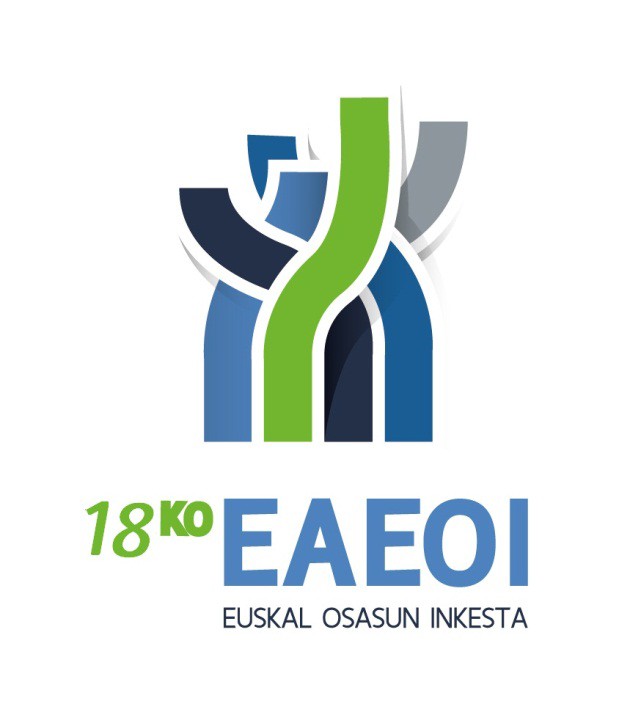 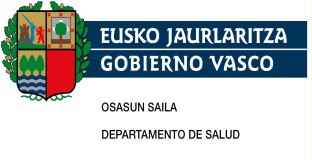 2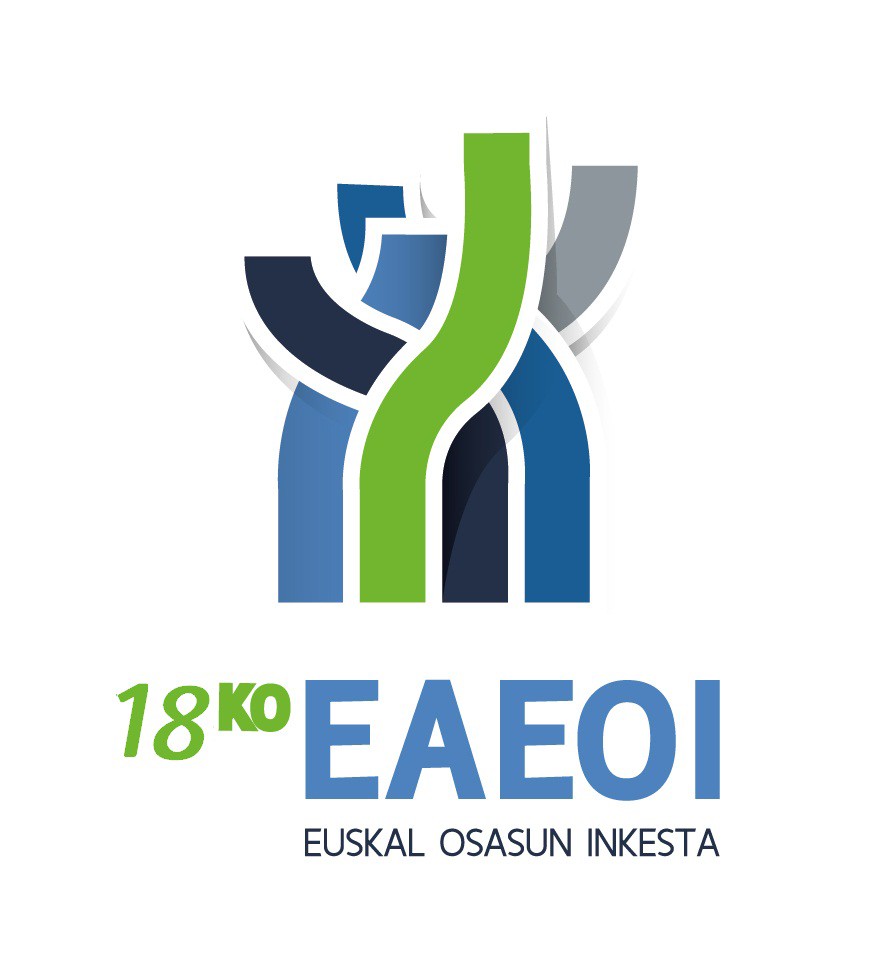 AURKIBIDE OROKORRA13.	EGUNEKO OSPITALEAtaula: Aurreko 12 hilabeteetan eguneko ospitale batean arreta jaso duten pertsonen prebalentzia (%), sexua, adina eta lurralde historikoa kontuan izanik………………………………………………………    3taula: Aurreko 12 hilabeteetan eguneko ospitale batean arreta jaso duten pertsonen prebalentzia (%), sexua, adina eta klase soziala kontuan izanik………………………………………………………….     4taula: Aurreko 12 hilabeteetan eguneko ospitale batean arreta jaso duten pertsonen prebalentzia (%), sexua, adina eta ikasketa- maila kontuan izanik*………………………………………………………….      5taula: Biztanleriaren banaketa aurreko 12 hilabeteetan eguneko ospitale batean izandako azken ingresoaren arrazoiaren arabera, sexua, adina eta lurralde historikoa kontuan izanik………………….    6taula: Biztanleriaren banaketa aurreko 12 hilabeteetan eguneko ospitale batean izandako azken ingresoaren arrazoiaren arabera, sexua, adina eta klase soziala kontuan izanik…………………………...11taula: Biztanleriaren banaketa aurreko 12 hilabeteetan eguneko ospitale batean izandako azken ingresoaren arrazoiaren arabera, sexua, adina eta ikasketa-maila kontuan izanik*…………………….  18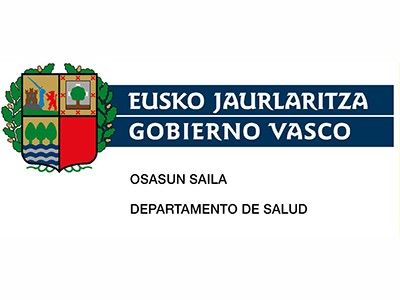 taula: Aurreko 12 hilabeteetan eguneko ospitale batean arreta jaso duten pertsonen prebalentzia (%), sexua, adina eta lurralde historikoa kontuan izaniktaula: Aurreko 12 hilabeteetan eguneko ospitale batean arreta jaso duten pertsonen prebalentzia (%), sexua, adina eta klase soziala kontuan izaniktaula: Aurreko 12 hilabeteetan eguneko ospitale batean arreta jaso duten pertsonen prebalentzia (%), sexua, adina eta ikasketa-maila kontuan izanik*TratamenduaEbakuntza kirurgikoaProba diagnostikoaBeste arrazoibatzuk  GuztiraSexu biakTratamenduaEbakuntza kirurgikoaProba diagnostikoaBeste arrazoibatzuk  GuztiraSexu biakSexu biakEAEArabaGipuzkoaBizkaiaGizonezkoakGuztira5,64,94,66,40-143,97,03,63,215-242,52,02,02,925-443,43,72,14,145-647,35,46,78,265-748,54,36,111,2>=759,37,38,210,4EmakumezkoakGuztira5,93,43,48,00-141,10,00,32,015-242,10,01,53,125-446,03,22,58,945-646,22,14,18,565-749,36,06,312,1>=759,111,35,610,5Sexu biakGuztira5,74,14,07,20-142,53,62,02,615-242,31,01,83,025-444,73,52,36,545-646,73,75,48,465-748,95,26,211,6>=759,19,76,610,5GuztiraIIIIIIIVVGizonezkoakGuztira5,65,26,75,65,74,40-143,90,65,54,35,25,315-242,56,22,22,52,30,025-443,42,54,23,83,52,845-647,310,310,06,27,34,265-748,510,68,27,58,67,7>=759,47,115,413,37,111,0EmakumezkoakGuztira5,84,45,55,85,48,30-141,11,71,81,20,02,815-242,12,34,63,80,80,025-445,96,56,86,45,16,145-646,23,05,37,26,46,465-749,312,49,37,06,916,9>=759,09,27,46,09,311,4Sexu biakGuztira5,74,86,15,75,66,90-142,61,23,82,82,64,315-242,34,03,43,21,70,025-444,74,55,65,24,24,645-646,87,07,46,86,95,665-748,911,48,77,27,814,3>=759,17,811,08,68,411,3GuztiraIkasket. gabe, lehen hezk.Oinarrizko big. hezk.Goi mailako big. hezk.Hirugarren hezkuntzaGizonezkoakGuztira5,85,66,35,46,30-144,15,10,00,0.15-242,53,02,62,70,025-443,41,21,73,54,645-647,36,17,57,08,765-748,59,311,86,86,7>=759,36,016,511,89,5EmakumezkoakGuztira6,35,09,06,16,00-141,00,72,3..15-242,12,31,51,94,225-446,01,75,17,05,945-646,23,710,15,95,865-749,36,015,88,610,5>=759,18,211,99,86,6Sexu biakGuztira6,05,37,75,76,10-142,63,01,00,0.15-242,32,62,12,32,425-444,71,43,25,05,445-646,74,88,86,57,165-748,97,314,27,68,3>=759,17,513,411,08,2TratamenduaEbakuntza kirurgikoaProba diagnostikoaBeste arrazoi batzukGuztiraGizonezkoakGuztiraEAEN9.06126.36722.78240758.617%15,545,038,90,7100,0ArabaN1.5032.8483.219.7.570%19,937,642,5.100,0GipuzkoaN1.8059.2804.66712115.873%11,458,529,40,8100,0BizkaiaN5.75214.23914.89628635.174%16,440,542,40,8100,00-14EAEN2213.2982.594.6.114%3,653,942,4.100,0ArabaN.6271.008.1.635%.38,361,7.100,0GipuzkoaN.1.794121.1.916%.93,76,3.100,0BizkaiaN2218781.465.2.563%8,634,257,1.100,015-24EAEN1031.207985.2.295%4,552,642,9.100,0ArabaN.267..267%.100,0..100,0GipuzkoaN103529..631%16,383,7..100,0BizkaiaN.411985.1.396%.29,470,6.100,025-44EAEN1.8044.0783.959.9.840%18,341,440,2.100,0ArabaN661317675.1.653%40,019,240,8.100,0GipuzkoaN396809776.1.981%20,040,839,2.100,0BizkaiaN7462.9522.508.6.206%12,047,640,4.100,045-64EAEN3.60210.0629.306.22.970%15,743,840,5.100,0(continuación)TratamenduaEbakuntza kirurgikoaProba diagnostikoaBeste arrazoi batzukGuztiraGizonezkoak45-64ArabaN3649081.250.2.522%14,436,049,6.100,0GipuzkoaN8023.5522.442.6.795%11,852,335,9.100,0BizkaiaN2.4375.6025.614.13.653%17,841,041,1.100,065-74EAEN1.3224.3913.4281219.262%14,347,437,01,3100,0ArabaN293358..651%45,055,0..100,0GipuzkoaN3168829251212.243%14,139,341,25,4100,0BizkaiaN7133.1512.503.6.367%11,249,539,3.100,0>=75EAEN2.0093.3312.5112868.137%24,740,930,93,5100,0ArabaN185372285.841%21,944,233,9.100,0GipuzkoaN1891.714404.2.307%8,274,317,5.100,0BizkaiaN1.6351.2451.8222864.988%32,825,036,55,7100,0EmakumezkoakGuztiraEAEN10.42230.82323.788.65.033%16,047,436,6.100,0ArabaN9582.1492.263.5.370%17,840,042,1.100,0GipuzkoaN1.0866.2434.936.12.266%8,950,940,2.100,0BizkaiaN8.37722.43216.588.47.397%17,747,335,0.100,00-14EAEN.1.300385.1.684%.77,222,8.100,0GipuzkoaN.169..169%.100,0..100,0(continuación)Emakumezkoak0-14BizkaiaN.1.130385.1.515%.74,625,4.100,015-24EAEN250863784.1.898%13,245,541,3.100,0GipuzkoaN.268198.465%.57,542,5.100,0BizkaiaN250596587.1.432%17,441,641,0.100,025-44EAEN1.7649.8595.370.16.994%10,458,031,6.100,0ArabaN111638652.1.401%7,945,546,6.100,0GipuzkoaN1591.237903.2.300%6,953,839,3.100,0BizkaiaN1.4957.9843.815.13.293%11,260,128,7.100,045-64EAEN3.3898.3628.417.20.167%16,841,541,7.100,0ArabaN.313677.991%.31,668,4.100,0GipuzkoaN3441.4812.374.4.199%8,235,356,5.100,0BizkaiaN3.0446.5675.365.14.977%20,343,835,8.100,065-74EAEN1.6405.1114.845.11.595%14,144,141,8.100,0ArabaN506377132.1.016%49,937,113,0.100,0GipuzkoaN2021.791618.2.611%7,768,623,7.100,0BizkaiaN9322.9434.094.7.968%11,736,951,4.100,0>=75EAEN3.3795.3293.987.12.695%26,642,031,4.100,0(continuación)TratamenduaEbakuntza kirurgikoaProba diagnostikoaBeste arrazoi batzukGuztiraEmakumezkoak>=75ArabaN341821801.1.963%17,441,840,8.100,0GipuzkoaN3811.296843.2.520%15,151,433,4.100,0BizkaiaN2.6563.2122.343.8.212%32,339,128,5.100,0Sexu biakGuztiraEAEN19.48357.19046.570407123.650%15,846,337,70,3100,0ArabaN2.4624.9975.482.12.940%19,038,642,4.100,0GipuzkoaN2.89215.5229.60412128.139%10,355,234,10,4100,0BizkaiaN14.12936.67131.48528682.571%17,144,438,10,3100,00-14EAEN2214.5982.979.7.798%2,859,038,2.100,0ArabaN.6271.008.1.635%.38,361,7.100,0GipuzkoaN.1.964121.2.085%.94,25,8.100,0BizkaiaN2212.0081.850.4.079%5,449,245,3.100,015-24EAEN3522.0701.770.4.192%8,449,442,2.100,0ArabaN.267..267%.100,0..100,0GipuzkoaN103796198.1.097%9,472,618,0.100,0BizkaiaN2501.0071.572.2.829%8,835,655,6.100,025-44EAEN3.56813.9379.329.26.834%13,351,934,8.100,0ArabaN7729551.328.3.054%25,331,343,5.100,0(continuación)TratamenduaEbakuntza kirurgikoaProba diagnostikoaBeste arrazoi batzukGuztiraGizonezkoakGuztiraGuztiraN9.06126.36722.78240758.617%15,545,038,90,7100,0IN1.1763.4572.719607.413%15,946,636,70,8100,0IIN7453.1352.8502867.017%10,644,740,64,1100,0IIIN2.0515.9074.817.12.775%16,146,237,7.100,0IVN4.94711.68110.3346027.023%18,343,238,20,2100,0VN1402.1862.062.4.388%3,249,847,0.100,00-14GuztiraN2213.2982.594.6.114%3,653,942,4.100,0IN221...221%100,0...100,0IIN.500844.1.343%.37,262,8.100,0IIIN.1.436445.1.881%.76,323,7.100,0IVN.1.196995.2.191%.54,645,4.100,0VN.167310.477%.35,065,0.100,015-24GuztiraN1031.207985.2.295%4,552,642,9.100,0IN.463153.615%.75,224,8.100,0IIN.206..206%.100,0..100,0IIIN.364177.541%.67,232,8.100,0IVN103175655.933%11,018,870,2.100,025-44GuztiraN1.8044.0783.959.9.840(continuación)TratamenduaEbakuntza kirurgikoaProba diagnostikoaBeste arrazoi batzukGuztiraGizonezkoak25-44Guztira%18,341,440,2.100,0IN214772..986%21,778,3..100,0IIN.967336.1.303%.74,225,8.100,0IIIN353666958.1.976%17,833,748,5.100,0IVN1.0971.5392.097.4.733%23,232,544,3.100,0VN140133568.842%16,715,867,5.100,045-64GuztiraN3.60210.0629.306.22.970%15,743,840,5.100,0IN4561.3071.948.3.711%12,335,252,5.100,0IIN1281.0541.222.2.404%5,343,850,8.100,0IIIN6132.2091.680.4.502%13,649,137,3.100,0IVN2.4054.6973.930.11.032%21,842,635,6.100,0VN.795526.1.322%.60,239,8.100,065-74GuztiraN1.3224.3913.4281219.262%14,347,437,01,3100,0IN286261618601.226%23,321,350,44,9100,0IIN240184449.873%27,521,151,4.100,0IIIN76572874.1.522%5,037,657,5.100,0IVN7212.7841.371604.936%14,656,427,81,2100,0VN.590116.706%.83,616,4.100,0(continuación)TratamenduaEbakuntza kirurgikoaProba diagnostikoaBeste arrazoi batzukGuztiraGizonezkoak>=75GuztiraN2.0093.3312.5112868.137%24,740,930,93,5100,0IN.655..655%.100,0..100,0IIN377225.286888%42,525,3.32,2100,0IIIN1.010661683.2.354%42,928,129,0.100,0IVN6221.2891.286.3.197%19,540,340,2.100,0VN.501542.1.043%.48,052,0.100,0EmakumezkoakGuztiraGuztiraN10.42230.70323.605.64.730%16,147,436,5.100,0IN7753.1782.122.6.075%12,852,334,9.100,0IIN6551.8393.577.6.071%10,830,358,9.100,0IIIN2.1749.7605.235.17.169%12,756,830,5.100,0IVN4.4559.8087.355.21.618%20,645,434,0.100,0VN2.3636.1195.316.13.798%17,144,338,5.100,00-14GuztiraN.1.300385.1.684%.77,222,8.100,0IN.479174.652%.73,426,6.100,0IIN.159211.370%.43,057,0.100,0IIIN.484..484%.100,0..100,0VN.178..178%.100,0..100,015-24GuztiraN250863784.1.898(continuación)TratamenduaEbakuntza kirurgikoaProba diagnostikoaBeste arrazoi batzukGuztiraEmakumezkoak15-24Guztira%13,245,541,3.100,0IN.146173.319%.45,854,2.100,0IIN.122321.443%.27,572,5.100,0IIIN250442185.877%28,550,521,0.100,0IVN.153106.260%.59,041,0.100,025-44GuztiraN1.7649.8595.187.16.811%10,558,630,9.100,0IN4561.811483.2.750%16,665,917,5.100,0IIN1895871.627.2.403%7,824,467,7.100,0IIIN4332.6431.304.4.380%9,960,329,8.100,0IVN4613.992784.5.237%8,876,215,0.100,0VN226826990.2.041%11,040,548,5.100,045-64GuztiraN3.3898.3628.417.20.167%16,841,541,7.100,0IN.410475.885%.46,353,7.100,0IIN466539607.1.612%28,933,437,7.100,0IIIN1.1593.5572.286.7.003%16,650,832,6.100,0IVN1.3692.0003.682.7.051%19,428,452,2.100,0VN3941.8561.366.3.616%10,951,337,8.100,065-74GuztiraN1.6405.1114.845.11.595%14,144,141,8.100,0(continuación)Emakumezkoak65-74IN.181818.1.000%.18,181,9.100,0IIN.292441.733%.39,860,2.100,0IIIN701.730662.2.462%2,870,326,9.100,0IVN9701.4591.023.3.452%28,142,329,6.100,0VN6001.4481.900.3.949%15,236,748,1.100,0>=75GuztiraN3.3795.2093.987.12.575%26,941,431,7.100,0IN318151..470%67,832,2..100,0IIN.140370.510%.27,572,5.100,0IIIN262904798.1.964%13,446,040,6.100,0IVN1.6552.2041.759.5.617%29,539,231,3.100,0VN1.1441.8101.061.4.014%28,545,126,4.100,0Sexu biakGuztiraGuztiraN19.48357.07046.387407123.347%15,846,337,60,3100,0IN1.9516.6354.8426013.489%14,549,235,90,4100,0IIN1.4004.9746.42728613.088%10,738,049,12,2100,0IIIN4.22515.66710.052.29.944%14,152,333,6.100,0IVN9.40321.48917.6886048.640%19,344,236,40,1100,0VN2.5038.3057.378.18.186%13,845,740,6.100,00-14GuztiraN2214.5982.979.7.798(continuación)TratamenduaEbakuntza kirurgikoaProba diagnostikoaBeste arrazoi batzukGuztiraSexu biak0-14Guztira%2,859,038,2.100,0IN221479174.874%25,354,819,9.100,0IIN.6591.055.1.714%.38,561,5.100,0IIIN.1.919445.2.365%.81,218,8.100,0IVN.1.196995.2.191%.54,645,4.100,0VN.345310.655%.52,747,3.100,015-24GuztiraN3522.0701.770.4.192%8,449,442,2.100,0IN.609325.934%.65,234,8.100,0IIN.327321.648%.50,549,5.100,0IIIN250806362.1.418%17,656,925,5.100,0IVN103328762.1.193%8,627,563,9.100,025-44GuztiraN3.56813.9379.146.26.651%13,452,334,3.100,0IN6702.583483.3.736%17,969,112,9.100,0IIN1891.5551.963.3.706%5,141,953,0.100,0IIIN7863.3092.261.6.356%12,452,135,6.100,0IVN1.5585.5312.882.9.970%15,655,528,9.100,0VN3669591.558.2.883%12,733,354,0.100,045-64GuztiraN6.99118.42317.723.43.137%16,242,741,1.100,0(continuación)TratamenduaEbakuntza kirurgikoaProba diagnostikoaBeste arrazoi batzukGuztiraGizonezkoakGuztiraGuztiraN8.84024.21321.58240755.042%16,144,039,20,7100,0Ikasket. gabe, lehen hezk.N1.8685.8794.2006012.007%15,649,035,00,5100,0Oinarrizko big. hezk.N1.2123.1175.2892869.904%12,231,553,42,9100,0Goi mailako big. hezk.N3.9519.8737.081.20.906%18,947,233,9.100,0Hirugarren hezkuntzaN1.8085.3445.0136012.225%14,843,741,00,5100,00-14GuztiraN.1.1451.394.2.539%.45,154,9.100,0Ikasket. gabe, lehen hezk.N.1.1451.394.2.539%.45,154,9.100,015-24GuztiraN1031.207985.2.295%4,552,642,9.100,0Ikasket. gabe, lehen hezk.N.280..280%.100,0..100,0Oinarrizko big. hezk.N.333305.639%.52,247,8.100,0Goi mailako big. hezk.N103594680.1.376%7,543,149,4.100,025-44GuztiraN1.8044.0783.959.9.840%18,341,440,2.100,0Ikasket. gabe, lehen hezk.N140.182.322%43,6.56,4.100,0Oinarrizko big. hezk.N..598.598%..100,0.100,0Goi mailako big. hezk.N1.4501.9901.366.4.806%30,241,428,4.100,0Hirugarren hezkuntzaN2142.0881.812.4.114%5,250,844,1.100,0(continuación)TratamenduaEbakuntza kirurgikoaProba diagnostikoaBeste arrazoi batzukGuztiraGizonezkoak45-64GuztiraN3.60210.0629.306.22.970%15,743,840,5.100,0Ikasket. gabe, lehen hezk.N7719371.116.2.823%27,333,239,5.100,0Oinarrizko big. hezk.N5631.4471.941.3.950%14,236,649,1.100,0Goi mailako big. hezk.N1.2695.2753.524.10.068%12,652,435,0.100,0Hirugarren hezkuntzaN1.0002.4022.726.6.128%16,339,244,5.100,065-74GuztiraN1.3224.3913.4281219.262%14,347,437,01,3100,0Ikasket. gabe, lehen hezk.N4591.933845603.297%13,958,625,61,8100,0Oinarrizko big. hezk.N4278421.063.2.332%18,336,145,6.100,0Goi mailako big. hezk.N2181.2001.045.2.464%8,948,742,4.100,0Hirugarren hezkuntzaN218416475601.168%18,635,640,65,2100,0>=75GuztiraN2.0093.3312.5112868.137%24,740,930,93,5100,0Ikasket. gabe, lehen hezk.N4981.584663.2.745%18,157,724,2.100,0Oinarrizko big. hezk.N2224951.3822862.385%9,320,857,912,0100,0Goi mailako big. hezk.N911815466.2.192%41,637,221,2.100,0Hirugarren hezkuntzaN377438..815%46,353,7..100,0EmakumezkoakGuztiraGuztiraN10.42229.87923.614.63.915%16,346,736,9.100,0(continuación)TratamenduaEbakuntza kirurgikoaProba diagnostikoaBeste arrazoi batzukGuztiraEmakumezkoakGuztiraIkasket. gabe, lehen hezk.N3.0206.9423.772.13.733%22,050,527,5.100,0Oinarrizko big. hezk.N3.2964.7807.312.15.389%21,431,147,5.100,0Goi mailako big. hezk.N2.65211.3595.887.19.898%13,357,129,6.100,0Hirugarren hezkuntzaN1.4546.7986.643.14.895%9,845,644,6.100,00-14GuztiraN.356211.567%.62,837,2.100,0Ikasket. gabe, lehen hezk.N.356..356%.100,0..100,0Oinarrizko big. hezk.N..211.211%..100,0.100,015-24GuztiraN250863784.1.898%13,245,541,3.100,0Ikasket. gabe, lehen hezk.N..230.230%..100,0.100,0Oinarrizko big. hezk.N.366..366%.100,0..100,0Goi mailako big. hezk.N250268291.808%30,933,136,0.100,0Hirugarren hezkuntzaN.230264.494%.46,553,5.100,025-44GuztiraN1.7649.8595.370.16.994%10,458,031,6.100,0Ikasket. gabe, lehen hezk.N.287..287%.100,0..100,0Oinarrizko big. hezk.N403372618.1.392%28,926,744,4.100,0Goi mailako big. hezk.N5115.3531.816.7.680%6,769,723,6.100,0(continuación)TratamenduaEbakuntza kirurgikoaProba diagnostikoaBeste arrazoi batzukGuztiraEmakumezkoak25-44Hirugarren hezkuntzaN8503.8472.937.7.634%11,150,438,5.100,045-64GuztiraN3.3898.3628.417.20.167%16,841,541,7.100,0Ikasket. gabe, lehen hezk.N2701.020651.1.940%13,952,633,5.100,0Oinarrizko big. hezk.N1.1981.5122.766.5.476%21,927,650,5.100,0Goi mailako big. hezk.N1.5283.6102.623.7.760%19,746,533,8.100,0Hirugarren hezkuntzaN3932.2212.377.4.990%7,944,547,6.100,065-74GuztiraN1.6405.1114.845.11.595%14,144,141,8.100,0Ikasket. gabe, lehen hezk.N7451.752760.3.257%22,953,823,3.100,0Oinarrizko big. hezk.N7671.0792.624.4.470%17,224,158,7.100,0Goi mailako big. hezk.N1281.778618.2.524%5,170,424,5.100,0Hirugarren hezkuntzaN.501843.1.344%.37,362,7.100,0>=75GuztiraN3.3795.3293.987.12.695%26,642,031,4.100,0Ikasket. gabe, lehen hezk.N2.0053.5272.132.7.664%26,246,027,8.100,0Oinarrizko big. hezk.N9281.4511.094.3.473%26,741,831,5.100,0Goi mailako big. hezk.N234351539.1.124%20,831,248,0.100,0Hirugarren hezkuntzaN211.222.433%48,7.51,3.100,0Sexu biakGuztiraGuztiraN19.26154.09345.196407118.958(continuación)TratamenduaEbakuntza kirurgikoaProba diagnostikoaBeste arrazoi batzukGuztiraSexu biakGuztiraGuztira%16,245,538,00,3100,0Ikasket. gabe, lehen hezk.N4.88712.8217.9726025.741%19,049,831,00,2100,0Oinarrizko big. hezk.N4.5097.89712.60128625.293%17,831,249,81,1100,0Goi mailako big. hezk.N6.60321.23212.968.40.804%16,252,031,8.100,0Hirugarren hezkuntzaN3.26212.14211.6566027.120%12,044,843,00,2100,00-14GuztiraN.1.5011.605.3.106%.48,351,7.100,0Ikasket. gabe, lehen hezk.N.1.5011.394.2.895%.51,848,2.100,0Oinarrizko big. hezk.N..211.211%..100,0.100,015-24GuztiraN3522.0701.770.4.192%8,449,442,2.100,0Ikasket. gabe, lehen hezk.N.280230.510%.55,045,0.100,0Oinarrizko big. hezk.N.699305.1.005%.69,630,4.100,0Goi mailako big. hezk.N352861971.2.184%16,139,444,4.100,0Hirugarren hezkuntzaN.230264.494%.46,553,5.100,025-44GuztiraN3.56813.9379.329.26.834%13,351,934,8.100,0Ikasket. gabe, lehen hezk.N140287182.609%23,147,129,8.100,0Oinarrizko big. hezk.N4033721.216.1.991%20,218,761,1.100,0(continuación)